Presentación.Los  Gabinetes de Gestión Departamentales nacen con el Primer Gobierno del Cambio; con el Decreto Ejecutivo Nº 54, el cual manda a tener una relación Interinstitucional estrecha y comprometida a brindar un servicio de calidad a la Población Salvadoreña. Es por esta razón que el apoyo y la gestión interinstitucional se han fortalecido con el paso y el accionar de los gobiernos con visión de una inclusión social más efectiva y dinámica de la sociedad. El Gabinete de Gestión Departamental de Santa Ana, está compuesto por 46 instituciones del Gobierno Central, presentes en el departamento; se divide en cuatro Gabinetes Sectoriales cada uno con  una temática y visión por la cual han sido creados, facilitando la gestión según el tema de intervención. Los cuatro Gabinetes Sectoriales en los que se divide el Gabinete de Gestión Departamental son: Gabinete Sectorial Social; Gabinete Sectorial de Prevención y Seguridad; Gabinete Sectorial de Productividad y Empleo; y el Gabinete Sectorial de Infraestructura y Gestión de Riesgo; todos ellos coordinados por el Gobernador Político Departamental.Desde esta conglomerado de Instituciones emanan ideas, iniciativas y proyectos en pro del Buen Vivir, buscando la Articulación Institucional y el Desarrollo Territorial y son estas Instituciones quienes ahora presentan un Informe sobre cómo, cuando y donde desarrollaron proyectos y programas, haciendo un recuento de los lugares y los beneficiados en el periodo de Junio 2014/ Mayo 2015. Gabinetes Sectoriales.Social.El Objetivo principal es impulsar las iniciativas en el departamento de Santa Ana para reducir la pobreza y ampliar servicios básicos, sobre todo para la población más vulnerable; apoyando las reformas políticas que cumplen las distintas instituciones que vengan a fortalecer la vida en democracia. INDESEl Instituto Nacional de los Deportes de El Salvador, en el periodo que  Rinde Cuentas reporta que  entre sus programas desarrollados  están los siguientes: Natación para todos, Gimnasia Aeróbica, Torneos Nocturnos, torneos de futbol, etc. Se realizo la 2da Carrera Nocturna por la Paz, en el municipio de Santa Ana.Museo Regional de Occidente.Dignificar a la ciudadanía mediante la cultura y las artes. Para ello, la cultura y las artes serán reconocidas como un derecho, un factor imprescindible para formar la identidad y generar cohesión social, y el sustento esencial de los cambios y procesos para el buen vivir.Esta Institución cultura a beneficiado a un total de 39,175 personas en el periodo que hoy rendimos cuentas, con exposiciones temporales y permanentes, conferencias, conversatorios, etc.Entre las más destacadas podemos mencionar la Exposición de pintura “De la Semillas de Dios al árbol y Su Fruto” de Fernando LLort; exposición Itinerante “Las Artes Latinoamericanas; El desarrollo de la Temática de Prudencia Ayala, entre otras.   Los Centros Escolares y Universidades son del segmento de la población que mas visita esta institución así como el aumento de la visita con fines turísticos como un destino cultural. Además se trabaja en la conservación y restauración de la colección arqueológica del Museo Regional como parte de su inventario. Entre las proyección del Museo Regional de Occidente están: mantener los monitoreo en Museos y Sitios Arqueológicos del Departamento de Santa Ana, aumentar el número de visitantes y mantener el interés en la cartelera de actividades tanto para la población estudiantil en todos los niveles como en la atención turística que el departamento de Santa Ana demanda. Teatro Nacional de Santa Ana.Entre las acciones del Teatro Nacional de Santa Ana realizadas en este periodo tenemos: La Promoción del Arte de personas con Discapacidad, Mejoramiento en general del Teatro, Gestión de Donaciones y un incremento al acceso al arte en territorio de baja cobertura. La asistencia hasta el mes de Marzo de 2015 es de 37,409 personas a 129 eventos programados, se han hecho convenios de colaboración con la Alcaldía de Santa Ana en el Proyecto Vive la Cultura Santa Ana con una participación de 8,280 personas mientras se mantuvo la iniciativa cultural y turística.Casa de la CulturaLa Red de casas de la Cultura de Santa Ana entre sus programas ejecutados tenemos: Nuevos paradigmas para la descentralización cultural identificando 50 iniciativas de cultura viva comunitaria, llegando con esto a jóvenes, adultos y adultos mayores, fortaleciendo las practicas e iniciativas culturales y artísticas desde las casas de la cultura como un proceso comunitario.Se han fortalecido las capacidades Institucionales para el desarrollo territorial de la cultura con  la realización de jornadas de capacitación para el personal y se proyecta en capacitar sobre gestión cultural, cultural viva comunitaria, Buen Vivir y administración de recursos para la cultura.La inclusión es un tema prioritario en este periodo de trabajo, acercando al ámbito cultural a personas con capacidades especiales, adultos mayores y de la comunidad LGBTI.Como propuesta de trabajo en el futuro encontramos la generación de actividades sobre la memoria histórica en 10 casas de la Cultura, realizar actividades para visibilizar los pueblos indígenas, fomentar el liderazgo juvenil, contribuir al empoderamiento y participación de la mujer dentro de los procesos de toma de decisiones que garanticen el cumplimiento de sus derechos, normativas nacionales y de acceso a la cultura. Lotería Nacional de BeneficenciaEsta institución genera un aporte a instituciones que resguardan al segmento de la población reconocida como adulto mayor y niñez, y su programa insignia es Beneficencia en Acción con la cual ha llevado ayuda a 1029 personas adultas mayores y niños con un monto de $20,597.00 solo en este periodo de rendición de cuentas.INPEPLa población Adulta Mayor con el beneficio de la Pensión Económica es atendida por esta institución, cuanta con programas de atención al adulto mayor permanentemente en talleres de capacitación tales como de Danza, Gimnasia, manualidades y coro, atendiendo en este programa 80 adultos mayores;  a través de este programa se logra tener presencia de personas adultas mayores en los lugares destinados para el desarrollo de los mismos, con profesores capacitados en cada una de las áreas. Las proyecciones a las que el INPEP le apuesta es la continuidad de los talleres artísticos, aumentar el número de personas pensionadas participantes en los programas, expandir el programa de excursiones hasta aquellas personas que cuidan a los adultos mayores, la búsqueda de nuevos espacios para el desarrollo de actividades, creación de clubes de apoyo y de ayuda social, la promoción de la salud mental y el auto cuido, la sexualidad en el adulto mayor entre otros temas.Se prevé expandir la visita domiciliar hacia aquellas personas que viven en una zona determinada y buscar un lugar en común en los municipios visitados a fin de unificar las prorrogas de sobrevivencia. ISNACiudad Mujer Sede Santa AnaEn el pasado, la política social en El Salvador fue percibida de forma residual como una manera de compensar los efectos negativos de la política económica y totalmente desvinculada de la misma. El primer Gobierno del cambio dio un giro a esta visión al reconocer la política social como un mecanismo para garantizar los derechos económicos, sociales y culturales de la población, y en consecuencia, como un instrumento para avanzar en la construcción de una sociedad más equitativa, incluyente, segura y solidaria.ISDEMUDirección Departamental de Educación Santa Ana.El objetivo es Garantizar a toda la población el derecho a educación de calidad en condiciones de igualdad. Esto implica, a su vez, mejorar los servicios y los recursos del sistema educativo para asegurar de forma integral el desarrollo pleno de las capacidades de las personas.Con el Plan Social Educativo Vamos a la Escuela, el Ministerio de Educación, dirigido por el profesor Salvador Sánchez Cerén, emprendió la primera etapa de transformación del sistema Educativo, proceso cuyos objetivos fueron los siguientes: (a) universalizar la educación; (b) aplicar un enfoque de derechos humanos de la niñez, adolescencia y juventud; y (c) elevar la calidad educativa. Dotación de Paquetes Escolares.Se desarrollo una nueva modalidad de contracción de proveedores denominado: “Proceso de Contratación de Paquete Escolar 2015”. Se realizo un proceso de contratación de los tres rubros de paquete escolar: útiles, calzado y uniformes, para 312Centros Escolares Se entregaron zapatos y uniformes, directamente de la Dirección Departamental de Educación a 145   Centros Escolares.Se realizaron transferencias de paquetes escolares beneficiando a 312 instituciones educativas y se entregaron bienes  a través de bodega a 145 Centros Escolares en el rubro de útiles beneficiando a 109,189 estudiantes. Se realizaron transferencias de paquetes escolares beneficiando a 312 instituciones educativas y se entregaron bienes  a través de bodega a 145 Centros Escolares en el rubro de zapatos beneficiando a 111,111 estudiantes.                                 
 Se realizaron transferencias de paquetes escolares beneficiando a 396 instituciones educativas y se entregaron bienes  a través de bodega a 49 Centros Escolares en el rubro de uniformes beneficiando a 106,134 estudiantes.Como proyección tenemos Entregar al 100% de estudiantes del Sector Publico desde Parvularia hasta educación media, el paquete escolar.  Mejoramiento de los Ambientes Escolares y Recursos Educativos 48 centros educativos con desarrollo de proyectos de mejora en la infraestructura. Se logro verificar técnicamente las condiciones de infraestructura de 35 Centros Escolares beneficiando con ello a 14,034 estudiantes. Se hicieron 74 verificaciones técnicas a Centros Escolares que estaban ejecutando proyectos de infraestructura y/o que habían finalizado dichas obras, beneficiando con ello a 29,646 estudiantes.36 Centros Escolares ejecutaron proyectos de mejoras de infraestructura,
5 Centros Escolares ejecutaron proyectos de compra de mobiliario y 7 Centros Escolares ejecutaron proyectos de compra de equipo informático.
Entre los Centros Educativos con mayor inversión de fondos  se encuentran: 
El Centro Escolar Florinda B. González con el cambio total de techos y construcción de muro perimetral, con un total de $30,000.Con remodelaciones y construcción de un modulo de 8 aulas y área administrativa   el  Complejo Educativo Manuel Monedero con un total de $584,000. Y con remodelaciones  Complejo Educativo Prof. Martín Romeo Monterrosa con un total de $18,724.26. Complejo Educativo General Gerardo Barrios con $20,000 y el Complejo Educativo Presbítero Rafael Paz Fuentes con $19,134.00.Ampliaciones de Servicios Educativos.Se apertura una sección de bachillerato general con 20 estudiantes y dos secciones de Tercer Ciclo con un total de 30 estudiantes con la Modalidad a Distancia en el Centro Escolar Ciudad Real del municipio de San Sebastián Salitrillo. 2 ampliaciones de servicios educativos,   Educación Media y una a traves de la Modalidad EDUCAME en el C.E. Cantón la Presa del Municipio  El Congo  y una de Bachillerato General en el C.E. Emilio Martínez del municipio de Santa Ana.3 Centros Escolares con ampliación de servicios de Tercer Ciclo, tuvieron su primera promoción de estudiantes de 9° grado: CE Cas. Las Tapias, C.E. Cas. Los Mangos y C.E. Cantón El Pinalon.
4 Complejos Educativos tuvieron su primera promoción de estudiantes de Bachillerato: COED  Masahuat, COED Col Quiñones,  COED Santa Ana California y COED José Arnoldo Sermeño.
El Complejo Educativo Prof. Martín Romeo Monterrosa tuvo  su primera promoción de Bachilleres en Patrimonio Cultural, único en el País y Centro América. Programa Nacional de Alfabetización. Certificación 426 personas con fondos GOES. Certificación de Instituciones Cooperantes: Plan Trifinio 200 personas. Alcaldías (Candelaria de la Frontera, Metapan y San Antonio Pajonal) 353 personas.  979 personas certificadas al cierre del año 2014 y  264 personas certificadas a mayo de 2015. Haciendo un total de 1248 personas certificadas en el primer nivel de Educación Básica de Adultos.     Se disminuyo el Índice de analfabetismo de 12.54% a 11.98%; como proyección se planea Declaratoria del Municipio de San Antonio Pajonal como territorio libre de analfabetismo.Recursos Invertidos.  Hospitales de la Red Nacional El Gobierno inició la más novedosa reforma de salud en la historia de El Salvador y fundó las bases de un sistema integrado, universal, gratuito, equitativo, solidario, participativo e intersectorial. La aplicación de estos principios ha elevado la calidad del sistema y ha mejorado el acceso de la población a la salud. Se eliminó la cuota que se cobraba en los establecimientos de salud durante los gobiernos anteriores. Además, incrementó el acceso de la población a estos servicios.Se amplió la cobertura de vacunación y el 94.6 % de los niños y niñas completó el esquema básico de vacunas.SIBASI (Sistema Básico de Salud Integral)Se inauguraron las Unidades Comunitarias de Salud siguientes:Unidad Comunitaria de Salud familiar Especializada “Dr. Tomas Pineda Martínez”Unidad Comunitaria de Salud familiar Intermedia de San Sebastián Salitrillo.Unidad Comunitaria de Salud familiar Intermedia de El Porvenir.Unidad Comunitaria de Salud familiar Básica El Despoblado Santa Rosa Guachipilín. Laboratorio Clínico Regional. Se estableció la Red de Enfermería para la vigilancia de la Salud Materno Infantil. Hospital Nacional San Juan de Dios Santa Ana. Hospital Nacional de Metapan.Hospital Nacional de Chalchuapa.En InfraestructuraEquipamiento. ProyectosConsultas y Atenciones  Médicas. CRIO (Centro de Rehabilitación Integral de Occidente) ISSS (Instituto Salvadoreño del Seguro Social)Se  tiene una población adscrita de 177,300 derechohabientes ya que somos cabeza de Red Zona Norte; Santa Ana, Metapan, Chalchuapa, Ahuachapán. El Hospital atiende en el año 22,043 Consultas de especialidades; y 125,158 de emergencia. Consulta externa de: Fisiatría, Salud Mental, Otorrinolaringología y OftalmologíaHospitalización:    ingresos/ año 11 ,067; Ocupación 81.5% Estancia Hospitalaria: 4.1Atención de parto: 2427 de los cuales 1703 son vaginales; Porcentaje de cesáreas: 30%Atención despacho de recetas: ambulatorias: 149,892; Hospital 239,252; emergencia: 187697Curaciones: 42907Inyecciones aplicadas: 312,280Exámenes de Laboratorio: 510,074Estudio Rx: 22782; Mamografía 1436 tamizajes. 5094 ultrasonografiaTratamientos de terapia respiratoria: 93804Hemodiálisis 11,612 Gabinete Sectorial de Seguridad y Prevención.Su objetivo es reducir significativa y progresivamente los niveles de violencia y criminalidad en cada uno de los municipios del Departamento de Santa Ana, a través de la aplicación de programas, medidas y proyectos con características particulares de cada uno de los municipios. En la sociedad del buen vivir, la seguridad es un derecho humano fundamental que el Estado está obligado a garantizar. Para que el país alcance este horizonte, es indispensable que el Estado y la población cierren filas y actúen juntos contra la violencia. También es vital que su mejor liderazgo se ponga al frente para movilizar a la nación, trabajar de forma conjunta y atacar las manifestaciones de la violencia, pero también las causas relacionadas con la exclusión económica y social y con la impunidad. Derrotar la violencia social y la criminalidad que azota a las personas,a las comunidades y a las empresas exige, además, combatir la corrupción de manera irreconciliable, pues esta alimenta a las organizaciones criminales.Policía Nacional CivilEntre las Proyecciones de la PNC esta dar continuidad y fortalecer los proyectos y que las comunidades se empoderen para su control social, manteniendo una relación policía-comunidad. Además se prevé continuar apoyar continuar con todos los proyectos en el Departamento de Santa Ana, apoyando a niñas, niños y adolescentes dentro de sus programas de prevención. Segunda Brigada de Infantería.PREPAZ.Dirección General de Migración y Extranjería.La función de esta Institución es de gran importancia y su campo de acción es la emisión de pasaporte, los cuales a la fecha de Rendición de Cuentas han emitido 29,568 pasaportes, con una inversión en todos su estrategias, iniciativas o proyectos es de $149,562.78; con una gran aceptación de la población por la disponibilidad de los servicios, alto nivel de eficiencia y rapidez en las resoluciones de las solicitudes generadas por los usuarios.  Se proyecta a mejorar sus oficinas y depuración de procesos para dar un mejor servicio a la población.Inspectoria General de Seguridad Pública.En este periodo de Rendición de Cuentas la IGSP ha brindado capacitaciones sobre Normativas Disciplinarias a la PNC con el fin de dar a conocer dichas normativas. Se ha recibido 214 denuncias por diferentes hechos de indisciplina policial, se han realizado 208 audiencias como parte del mantenimiento de la disciplina interna. 329  Supervisiones operaciones Policiales y 14 dopajes efectuados. Penitenciaria Occidental. Esta penitenciaria cuenta con los Proyectos de Reos en fase de Confianza y Semi-libertad los cuales han participado o colaborado 15 con la Alcaldía Municipal de Santa Ana, 10 en las Unidad de Salud San Rafael, y con el ISNA 10 en la Ciudad de los Niños, con labores en Ciudad Mujer sede Santa Ana 15 reos, con el Hospital San Juan de Dios de Santa Ana 10; con la Gobernación Política Departa mental 10; Con Protección Civil 10; Centro Escolar lotificacion San Mauricio 6. Entre las labores ejecutadas están: Limpieza de Maleza, Limpieza de calles, parques y avenidas, limpieza en Cementerio General Santa Isabel en el Municipio de Santa Ana; han fumigado zonas afectadas con el Dengue, mantenimiento en Instalaciones Gubernamentales varias, labores varias  de albañilería.3	Gabinete Sectorial de Infraestructura y Gestión de Riesgo. Como finalidad tiene el Impulsar las políticas nacionales orientadas a reconstruir el tejido productivo y desplegar el sistema de Protección Civil que prevenga y mitigue los riesgos en zonas vulnerables; además de ampliar la infraestructura económico y social, sobre todo en las zonas rurales. Las instituciones del Estado han planificado e implementado sus intervenciones procurando cumplir con los siguientes compromisos:  priorizar la protección de la vida de las personas y garantizar las condiciones para su desarrollo a lo largo del ciclo de vida;  reducir progresivamente las desigualdades de género para lograr una sociedad igualitaria y equitativa que brinde oportunidades para mujeres y hombres, y en la que se reconozcan sus necesidades e intereses específicos;  diversificar las formas y relaciones de producción y reproducción económica, reposicionando la importancia del trabajo humano;  revalorizar y celebrar la interculturalidad y la diversidad de las formas de saber y vivir;  destacar la importancia del territorio como espacio de creación, reproducción, producción y convivencia comunitaria; recuperar el tejido social-comunitario y fortalecer procesos de convivencia pacífica;  instaurar procesos de inclusión y diálogo para lograr acuerdos comunes sobre lo que significa que las personas gocen de bienestar en sus comunidades; y  reconocer la importancia de la naturaleza y avanzar hacia una gestión responsable y respetuosa de los recursos naturales.Vice Ministerio de Vivienda y Desarrollo Urbano.Fondo Social para la Vivienda.Se han realizado Ferias de Viviendas en Municipios del Departamento de Santa Ana y con empresas e instituciones Gubernamentales atendiendo a 456 personas en 15 ferias de viviendas más la atención brindada en la Sucursal de Santa Ana. Como proyección tienen la continuidad de las ferias y visitas empresariales en proyectos habitacionales, centros comerciales e instituciones de Gobierno.Dirección General de Protección Civil, Prevención y Mitigación de Desastres.Plan TrifinioPrograma Protección de Bosques y CuencasManejo de recursos NaturalesApoyo a las Área ProtegidasISDEM (Instituto Salvadoreño de Desarrollo Municipal) FISDL (Fondo de Inversión Social para el Desarrollo Local)Resultados Estratégicos Generales.Resultado 1:	Se ha incrementado la cantidad de hogares en donde habitan personas en situación de pobreza que cuentan con mejores servicios básicos y condiciones de infraestructuraResultado 2: 	Han mejorado las condiciones físicas de los centros para la atención social y de servicios sociales básicos en territorios con pobreza rural y urbana.Resultado 3:	Ha mejorado la economía de las familias en condición de pobreza y vulnerabilidad.Resultado 4: 	Se ha fortalecido la actividad económica que realizan personas y empresas del ámbito local.Resultado 5:	Se han fortalecido las capacidades locales de gestión de los asuntos públicos.INVERSIÓN PARA EL DEPARTAMENTO SANTA ANAINVERSIÓN POR TIPOLOGIAInversión a nivel Municipal por Tipología.Inversión por partido político MunicipalInversión por ProgramaListado de proyectos Departamento de Santa Ana.MARN (Ministerio de Medio Ambiente y Recursos Naturales)Es importante destacar que El Salvador ha mostrado progresos significativos en cuanto a la reducción del riesgo y vulnerabilidad a desastres, tal es así que luego de ser considerado el país más vulnerable del mundo a desastres ahora se ubica en la posición 8 de acuerdo al Reporte Mundial de Riesgo de las Naciones Unidas (2014), lo que refleja el trabajo que realiza el Gobierno de El Salvador de forma conjunta. Gabinete Sectorial de Productividad y Empleo.Dar un impulso a las políticas nacionales orientadas a reducir la pobreza y ampliar servicios básicos, sobre todo para la población más vulnerable; proteger el poder adquisitivo y mejorar la racionalización de subsidios para beneficiar solo al que necesite; aumentar la producción nacional para el consumo interno y reducir importaciones. Reducir la tendencia al desempleo y sub empleo promoviendo la creación de empleos decentes y aumentar los ingresos tributarios, transparentarlos y disminuir la deuda externa. Defensoría del Consumidor. Esta institución implemente planes de cobertura en municipios priorizados, apoya con el diseño de planes de Defensoría Móvil, brindando atención de los servicios en atención de reclamos y mayor conocimiento de sus derechos como consumidores y consumidoras.  Se están fortaleciendo los sectores priorizados por la Defensoría del Consumidor para asegurar la educación en derechos de consumo y cultura consumerista: Mujeres, adulto mayor, niños. Verificar que los proveedores cumplan con las disposiciones establecidas en la Ley de Protección al Consumidor y con las regulaciones vinculantes con el marco de protección al consumidor en el país. Se ha brindado apoyo a los Centros de Solución para la realización de constataciones de hechos para brindar información en la resolución de reclamos; además Diligenciar con calidad, calidez y oportunidad los reclamos provenientes de Ventanillas Descentralizadas y web, así como también las presenciales, por escrito y telefónicas.CONAMYPE (Comisión Nacional de la Micro y Pequeña Empresa)Movimiento Un Pueblo un Producto.Formalización de la MYPE para su integración a la economía nacional e internacional.Otras Acciones. Ministerio de TrabajoMinisterio de Hacienda.5.4.1 Elaboración, presentación y pago de la declaración de renta en líneaSe ha logrado  que el 100% de los contribuyentes, presenten su declaración de renta en línea y para los contribuyentes que no tienen acceso a una computadora y servicio de internet, para ellos se ha creado un cyber tributario , para que técnicos de esta institución le puedan elaborar las declaraciones al contribuyente demandante , con ésta acción se ha logrado  brindar un mejor servicio al usuario y un ahorro en el costo de elaboración de declaraciones de renta, lo que ha beneficiado a una gran cantidad de personas , porque ya no pagan para que les elaboren su declaración. Solamente en la Oficina Regional de Occidente, se cuentan con 10 técnicos para brindar este servicio con su respectivo equipo de informática, además se cuenta con tres equipos adicionales para la elaboración de declaraciones los cuales son parte del cyber tributario.Se ha beneficiado a una población de 5,288 contribuyentes, a quienes se les ha elaborado su declaración de renta en línea, lo cual implica que ya no pagaron a personas prestadoras de éste servicio. Por otra parte se han recibido un total de 19,440 declaraciones de renta, 13,468 de pago a cuenta o renta anticipada, 13,922 declaraciones de IVA y 10,962 trámites de NIT.Con la implementación del servicio en línea , se ha logrado beneficiar a una cantidad de contribuyentes, que ya no han tenido necesidad de pagar para que les elaboren la declaración de renta y por otra parte también se ha reducido los gastos en la elaboración de formularios y además se ha beneficiado a otro porcentaje de contribuyentes que ya no tuvieron que venir  a ésta oficina a realizar el trámite, ya que presentaron su declaración desde la comodidad de su casa Por otra parte  la institución ha logrado desarrollar procesos más ágiles y confiables , que garanticen la transparencia de la información.Como proyección se tiene dar seguimiento a contribuyentes evasores, con el objeto de que paguen los impuestos que les corresponden pagar, por medio del seguimiento con unidades fiscalizadoras.(Centro Nacional de Registros)BFA (Banco de Fomento Agropecuario) INSAFOCOOP (Instituto Salvadoreño de Fomento Cooperativo)Su objetivo es promover y vigilar la creación de asociaciones cooperativas, facilitándoles servicios de inspección administrativa, financiera y legal;  así como también asesoría para la organización eficiente de una cooperativa, con el propósito de contribuir a lograr un mayor desarrollo económico, generación de ingresos y empleos, que permita mejorar el nivel de vida de la familia cooperativista.De las 104 Asociaciones cooperativas de la Regional de occidente, se están a atendiendo 43 cooperativas en la Zona de Santa Ana:En la Regional de Occidente  ofrecemos nuestros servicios a través de los programas: Fomento y Asistencia Técnica  y  el de Inspección y Vigilancia.Entre sus proyecciones esta la Formación en cultura de Asociatividad para educación media Técnica MINED-INSAFOCOOP, Constitución de cooperativas producto de planificación estratégica y proyecto territorial; apoyo a cooperativas de microempresarios CONAMYPE-INSAFOCOOP, y la Divulgación de la Ley General de Asociaciones cooperativas; además de dar a conocer la norma de información financiera para  las Asociaciones cooperativas (NIFACES) fiscalizadas por INSAFOCOOP.MAG (Ministerio de Agricultura y Ganadería/Dirección General de Ganadería)División de Zootecnia.División de Reproducción Servicios VeterinariosISTA (Instituto Salvadoreño de Transformación Agraria) Programa de Transferencias de TierraPrograma de Desarrollo Agropecuario Comunitario.Total ambos Programas: $345,765.45Oficina Departamental de CORREOS. VMT (Vice Ministerio de Transporte)Estrategia, Iniciativa  o Programa  ejecutadoResultados y AvancesBeneficiadosLogros e ImpactosProyeccionesNatación para todosAumento de participantes83 personasMejoramiento de la saludAumentar el número de personas atendidasGimnasia AeróbicaParticipación de la Comunidad270 personasInclusión de género en el deporteContinuar e incluir mas grupos a esta disciplinaTorneos Cristianos NocturnosIncorporación de jóvenes en riesgo  social.200 participantesRescate de jóvenes en riesgo socialQue otras congregaciones se incorporen Corredores en pistaMas usuarios haciendo buen uso de la pista 590 usuariosAtención de calidad a los usuariosMantener la calidad de la pista en la cual se practica Torneo de Futbol NocturnoParticipación de 8 equipos comunitarios160 futbolistasParticipación de jóvenes entre 15/20 añosAumentar el número de equipos participantes2da Carrera nocturna por la pazApoyo Interinstitucional950 atletasVisibilizar en la población la necesidad de una cultura de pazMantener la tradiciónJuegos EstudiantilesMayor número de Centros Escolares públicos y privados800 estudiantesApoyo a la población estudiantilContinuar con el apoyo interinstitucionaltotal3053 personasActividadCantidadBeneficiariosExposiciones Temporales1321,180Exposiciones Permanentes110,608Exposiciones Itinerantes41,700Conferencias145Video Fórum2123Conversatorio9436Talleres Lúdicos19628Talleres sobre restauración257Visitas Culturales693,161Ruta Cultural 159Jornadas Culturales2310Conservación Y Restauración31Monitoreo de Conservación 7Actividad de vive la cultura5868total39,175Institución BeneficiadaRecursos InvertidosTipo y Número de beneficiadosHogar de Ancianos San José$2,052.2625 Adultos MayoresHogar de Ancianos Madre Cecilia Bermeja$3,874.3459 Adultos MayoresAsilo San Vicente de Paul$3,240.23100 Adultos MayoresAsilo Narcisa Castillo$3,219.84146 Adultos MayoresAsilo San Vicente de Paul (Chalchuapa)$2,374.34115 Adultos MayoresHogar de Niñas fray Felipe de Jesús Moraga$2,022.7682 NiñasHogar Pequeños Apóstoles de la Redención $2,714.58252 NiñosInstituto Salvadoreño de Rehabilitación Integral $1,098.65250 personasTotales$20,597.001029 beneficiados.ProgramaRecurso InvertidoBeneficiadosPrograma de atención al adulto mayor permanente con talleres de capacitación artística, gimnasia y manualidades$4388.6480 adultos mayoresPrograma de atención al adulto mayor a traves de excursiones al interior del País$2260.001115 adultos mayoresPrograma de atención con actividades, convivios festivales y celebraciones$4200.00600 adultos mayoresConvivios con otras instituciones a través de charlas especificas a pensionados$0.00110 adultos mayoresPrograma de visita domiciliar mensual a pensionados con problemas para desplazarse $0.00180 adultos mayoresTotales$10,848.642085 adultos mayores. Estrategia, iniciativas, Programas y/o ProyectosDescripción de logros o ImpactosProyección (segundo año de gobierno)Atención de niñas y niños con edades de 6 meses hasta 7 años con programas de Primera Infancia.Se mejora el desenvolvimiento en la escuela, reduciendo el abandono, repitencia escolar, aumentando la permanencia en el sistema educativo y por ende asegura el éxito escolar.Se incrementara la cobertura a nivel nacional, abriendo más centros de atención a la primera infancia. Promoción y difusión de los derechos de la niñez y adolescencia Se formaron jóvenes en conocimientos sobre sus derechos, convirtiéndose en multiplicadores.Llegar cada vez más a jóvenes para que conozcan sus derechos. Atención y protección a niñas, niños y adolescentes referidos por los Juzgados especializadosGarantía de derechos de niñas, niños y Adolescentes en los centros de acogimiento institucionalAtender el 100% de niñas, niños y adolescentes en los centros de acogimiento institucionales. Atención y protección a la niñez y adolescencia migranteLas atenciones consisten en brindar los primeros auxilios psicológicos, lo que permite establecer un primer contacto con la niñez y adolescencia repatriada. Atender a la niñez y adolescencia migrante que sea derivada por las instancias correspondientes. Programas de deshabituación de adolescentes con problemas de adicción a sustancias psicoactivas Adolescentes con problemas de drogasAtender a los adolescentes diagnosticados con problemas de adicción. Programa “Cambia tu Vida”Dirigido a adolescentes víctimas de violencia sexual.Dar continuidad al programa. Hoja de ruta para erradicar el trabajo infantilApoyo interinstitucional con las entidades que desarrollan programas de niñez y adolescenciaSe dará seguimiento a las acciones contempladas en la hoja de rutaSupervisión a los miembros de la Red de Atención Compartida (RAC)Control de vigilancia en los RACContinuar con la supervisión de la actuación y funcionamiento de los programas desarrollados por las entidades en base a la LEPINA. Estrategia, Iniciativas, Programas y/o ProyectosPoblación BeneficiadaDescripción de Logros o ImpactosServicios Brindados a usuarias en Ciudad Mujer Santa Ana 185,491 mujeresServicios Brindados a usuarias que visitaron ciudad Mujer Santa AnaAdquisición , Consolidación y Fortalecimiento en Modulo de Autonomía Económica2371 MujeresMujeres capacitadas en talleres vocacionales en los 13 municipios de Santa Ana, con una variedad de 44 clases de talleres vocacionalesFormación de Asocios56 asocios productivosEntre estos calzados, cultivo de hortalizas, taller de costura, pastelería, etc.Atenciones Brindadas136,758 atencionesEntre servicios de Salud sexual y reproductiva, Inscripciones maternales, Inscripciones maternales adolescentes, tomas de mamografía, ultrasonografia, Toma de PAPAtenciones brindadas por violencia de genero8636 atencionesNúmero de mujeres atendidas en el modulo de atención a la violencia de generoTotal333,312 atencionesEstrategia, Programa o ProyectoResultadosBeneficiadasDescripción  de Logros o ImpactosConsejos Consultivos y de Contraloría Social para los Derechos de las Mujeres8 Consejos Consultivos Municipales y  1 Consejo Consultivo Departamental 150 mujeres de los Municipios de Santa Ana, Chalchuapa, Metapan, El Congo, San Sebastián Salitrillo, Santiago y Candelaria de la FronteraEmpoderamiento de las Mujeres a  través de la alfabetización de los derechos de las mujeres.Gabinetes AsesoresAsesoría a los Gobiernos Locales para el cumplimiento del Marco Normativo para la IgualdadMunicipalidades de El Congo, Santa Ana, Metapan, Chalchuapa, San Sebastián Salitrillo y Masahuat.Las municipalidades se encuentran en proceso de elaboración de los planes de prevención de violencia contra las mujeres y planes municipales de igualdad. Ventanillas MóvilesPromoción de Derechos de las Mujeres y Prevención de la Violencia contra las mujeresMás de 3000 personas del departamento de Santa Ana conocen sobre el marco normativo para la igualdad y sobre los derechosSensibilización de mujeres y hombres sobre los derechos de las mujeres. Proyecto FOCAPPrevención y Atención de la Violencia contra la MujerMujeres y Hombres del Municipio de Santa Ana y que son usuarias/os de la alcaldía Instalación de ventanilla fija en la alcaldía municipal de Santa Ana para la implementación de las estrategias Institucionales de ISDEMU en el Municipio de Santa AnaProgramaRecursos Invertidos ($)Población Estudiantil BeneficiadaInfraestructuraPaquetes Escolares6,198,281.63109,189 estudiantes beneficiados en el rubro de Útiles Escolares.111,111 estudiantes beneficiados en el rubro de zapatos.106,134 estudiantes beneficiados en el rubro de Uniformes445 Centros EscolaresMejoramiento de ambientes Escolares y recursos Educativos$871,609.3524,114 estudiantes Beneficiados48 Centros Escolares Ampliaciones de Servicios EducativosFondos GOES309 Estudiantes Beneficiados8 Centros EscolaresPrograma de AlfabetizaciónFondos GOES1248 Personas CertificadasDepartamento de Santa AnaPrograma o ProyectoInversiónBeneficiadosDescripción Instalación de Centro de Carga de Sub Estación 300KVA$ 59,886.561200 empleados del Hospital.32,000 usuariosMejorar la Distribución de la Red eléctrica a las diferentes áreas del hospital Readecuación de área de epidemiologia y consulta externa$18,500.001000 pacientes diariosMejorar las condiciones de seguridad y salud ocupacional de los trabajadores de farmacia y brindar mejor atención a los ciudadanos usuarios de este servicio. Remodelación y amueblamiento de salas de Hospitalización y servicios de apoyo153,698.66Se benefician aproximadamente los 32,000 altas en promedio por añoMejorar la calidad de atención de pacientes de hospitalización, cirugía mayor ambulatoria y nefrología. Total232,085.22Programa o ProyectoResultadosInversiónBeneficiadosDescripciónProyeccionesFortalecimiento del Componente Materno InfantilEquipamiento de áreas de atención materno infantil$17,627.5531,078 menores de edad y mujeres en edad fértilAtención de calidad a población materno infantilGestión de construcción de infraestructura de albergue materno y sala de parto. Fortalecimiento de Calidad de atención en sala de operacionesGestión de adquisición de desfibrilador y laringoscopio$1,954.0072000 personasRequerimiento mínimo de equipo de monitorización para cirugía seguraFortalecer equipo bio medico Fortalecimiento del componente referencia y retorno en red integral  e integradaGestión y adquisición de cuna térmica de transporte$3,955.00110 recién nacidosMejora en la calidad de transporte de neonatosMantenimiento preventivo y correctivo efectivo para los equipos disponibles Acondicionamiento de áreas y mejoras estructuralesRemodelación de cuarto de medicina, morgue, $1,350.0072000 personasMejora en accesibilidad y trato humano a la poblaciónConservar las áreas mejoradasControl Sanitario y Lucha Institucional contra el Dengue y ChickGestión y adquisición de Bomba Termonebulizadora$2,200.0072000 personasContinuar con el plan de fumigación institucional para disminuir el riesgo de transmisión de estas enfermedadesMantener la Vigilancia Epidemiológica Total$27086.55ProyectoInversión Remodelación, prolongación y construcción de paso peatonal para usuarios, visitantes y trabajadores conectando emergencia con la entrada del hospital. $3800.00Adecuación de ex emergencia para oficina del Consejo Estratégico de Gestión. $1,941.63Colocación de Ventanas francesas en servicio de pediatría$1,750.00Total$7,491.63ProyectoInversiónCamillas (emergencia, Sala de Operaciones, medicina general)$16,424.96Equipo Médico y Laboratorio, Consulta Externa$1,224.20Mobiliario y equipo de oficina$1,094.14Equipo de rayos “X”$90,000.00Calderas$180,000.0Total288,743.30ProyectoInversiónRemodelación y habilitación de espacio físico para bodega de insumos médicos del servicio de medicina y cirugía.$0.00Colocación de balcones en consultorios médicos del área de Consulta Externa. $702.45Mejoramiento de la recuperación del paciente quirúrgico mediante la implementación del Programa de Cirugía Ambulatoria en el Hospital Nacional de Chalchuapa$$17,237.22Implementación y Funcionamiento de la Oficina por el Derecho a la Salud del Hospital Nacional de Chalchuapa$3,238.77Proyecto Fortalecimiento de la Organización del Consejo Estratégico de Gestión del Hospital Nacional de Chalchuapa a través de la dotación de recurso humano idóneo y habilitación de instalaciones adecuadas para su funcionamiento$17,302.04Mejoramiento de la calidad en la atención Gineco - Obstétrica mediante el aumento de la cobertura de médicos especialistas en el Hospital Nacional de Chalchuapa.$18,171.45Mejoramiento de la atención neonatal del Hospital Nacional de Chalchuapa, mediante la dotación de recurso humano adecuado al área y la habilitación del nuevo local para la Unidad de Cuidados Básicos Neonatales.$0.00Mejoramiento de la calidad en la atención obstétrica en la Red Integral e Integrada de Servicios de Salud (RIISS) Chalchuapa mediante el aumento de la cobertura de toma de Ultrasonografía Obstétrica en el Hospital Nacional de Chalchuapa.$3,028.50Mejoramiento de la recuperación del paciente quirúrgico mediante la implementación del Programa de Cirugía Ambulatoria en el Hospital Nacional de Chalchuapa$8,618.61Implementación y Funcionamiento de la Oficina por el Derecho a la Salud del Hospital Nacional de Chalchuapa$2,312.58Proyecto Fortalecimiento de la Organización del Consejo Estratégico de Gestión del Hospital Nacional de Chalchuapa a través de la dotación de recurso humano idóneo y habilitación de instalaciones adecuadas para su funcionamiento$7,268.58Mejoramiento de la calidad en la atención Gineco - Obstétrica mediante el aumento de la cobertura de médicos especialistas en el Hospital Nacional de Chalchuapa.$10,902.87Mejoramiento de la atención neonatal del Hospital Nacional de Chalchuapa, mediante la dotación de recurso humano adecuado al área y la habilitación del nuevo local para la Unidad de Cuidados Básicos Neonatales.$5,451.43Mejoramiento de la calidad en la atención obstétrica en la Red Integral e Integrada de Servicios de Salud (RIISS) Chalchuapa mediante el aumento de la cobertura de toma de Ultrasonografia Obstétrica en el Hospital Nacional de Chalchuapa.$1817.10Total$96,051.60Tipo de Consulta o AtenciónCantidadMedicina General14,613Especialidades18,247Emergencias21,549Cirugías Mayores 1,640Cirugías Menores502Partos Vaginales966Cesáreas372Atención Odontológica2,615Atención Psicológica1,101Atención Nutricional458Atención de Fisioterapia11,668Total73,273InversiónDescripciónFortalecimiento de Taller de Adaptación y Reparación de sillas de ruedas. $167.10Cambio de Techo del área de taller para mejorar las condiciones de resguardo. Instalación de maya de protección en la salida de emergencia $248.00Por seguridad ante posibles accidentesInstalación de barra, piso y pares en baños de usuarios y de personal, instalación de asientos en los servicios sanitarios$400.00Se ha mejorado la accesibilidad de los usuarios y empleados en el área de servicios sanitarios.Construcción del área de comedor para los empleados $1,401.00Mejorar la estancia en el lugar de trabajo para los empleadosEquipo de Gimnasio para adultos y pediátrico para la ejecución del plan de rehabilitación del programa Musculo-Esquelético. $7,500.00Ha permitido contar con nuevo equipo para la atención de usuarios con lesión musculo Esquelético Total$9,316.10ProgramaResultadoInversión BeneficiadosProyecto de ampliación de HemodiálisisAtender a los pacientes con Insuficiencia Renal y hacerles al menos 2 hemodiálisis por semana; se ampliara de 10  a 15 maquinas hemodializadoras instalación de nuevo tanque de osmosis para mejor capacidad y mejor acceso; cuenta con bodega de material , clínica de procedimientos$ 30,000.00Se benefician a 125 pacientes con insuficiencia renal crónicaPrograma de Diálisis Peritoneal Continua Ambulatoria (DPCA)Al paciente teóricamente se le mejora su calidad de vida ya que el mismo se dializa cuando se siente mal y no tiene que esperar a venir al Hospital ya que se lo hace en su casa80425.00 EN 1170 SERVICIOSSe beneficiaran a 40 pacientes actualmente en Diálisis intermitente 22 de los cuales están en San Salvador y viven en Santa Ana y alrededoresPrograma de entrega domiciliar de MedicamentosPaciente se inscribe y el medicamento le llega a la puerta de su casa vía Correos de El Salvador1387.38Se beneficia con este programa de Medicina Domiciliar a 1981 Personas de la Tercera Edad; así como a empleados que no pueden retirar sus medicamentos en la fecha programadaPrograma o ProyectoInversión BeneficiadosBase de Policía Comunitaria, Santa Rosa Guachipilín $44,931.847,909 personasBase de Policía Comunitaria, Cantón El Jute, Caserío de Guarnecía, Texistepeque.$37,625.521,458 personasBase de Policía Comunitaria, San Antonio Pajonal.$32,480.464,571 personasBase de Policía Comunitaria Santiago de la Frontera.$$38,910.359,150 personasBase de Policía Comunitaria Col. IVU, Santa Ana$59,177.4759,790 personas de 9 sectores del municipio de Santa Ana.Ligas atléticas Policiales$100,000700 personasCentro de Alcance35,000.005,419 Niñas, niños y adolescentes de los diferentes centros escolaresPrograma Preventivo G.R.E.A.T.$50,000.0035,000 niñas, niños y adolescentes de diferentes Centros Escolares.Disciplina a través del deporte$5,000.00Apoyo directo a las áreas deportivas y valores en los Centros EscolaresProyecto C.E.N.I.$100,000.00Grupos Vulnerables del departamento más de 800 casos atendidos. Total$503,125.64Programas o EstrategiasInversiónResultadosBeneficiadosProyeccionesPlan Escuela Segura (junio 2014-Noviembre 2014)$136,800.00Disminución de los acosos de maras o pandillas docentes y alumnos, contribuyendo con esto a disminuir la deserción escolar21,000 personas de 38 Centros escolaresContinuar apoyando al MINED con la seguridadPlan Escuela Segura (Enero 2015-Mayo 2015)$93,000.00Disminución de los acosos de maras o pandillas docentes y alumnos, contribuyendo con esto a disminuir la deserción escolar11,000 personas de 26 Centros EscolaresContinuar apoyando al MINED con la Seguridad.Plan Nuevo Amanecer GCAC$118,800.00Se a logrado la detención de aproximadamente 70 delincuentes por diferentes delitos con orden de captura y en flagrancia, decomiso de 50 armas de fuego22,000 personas de diferentes comunidades de Santa Ana.Continuar apoyando la PNC en los diferentes municipios de Santa AnaPlan Verano$73,500.00Se ha mejorado el ambiente de seguridad en los diferentes turicentros y se ha logrado evitar el acoso de pandilleros a turistas, mejorando la actividad económica13,000 personasContinuar el apoyo hacia el ISTUPlan Belén$3,600.00Se logro que no hubieran puestos de venta de pólvora incendiados y dar seguridad en estas zonas7,000 personasSeguir con el apoyo a la PNC en labores de seguridad ciudadana.Plan Grano de Oro$48,000.00Se evito el robo de café.7,000 personasApoyo al sector cafetalero. Programas o EstrategiaInversiónResultadoBeneficiadosProyección Seguridad a Sede de Ciudad Mujer$18,000.00Se ha logrado que personas antisociales intenten apropiarse de bienes de dicha institución6,000 personas Continuar con el apoyo a ciudad mujerPlan San Carlos$313,200.00Se logro que no ingresen ilícitos al personal recluido dentro del Centro Penal Apanteos 7,200 personasApoyar al control y seguridad en el penal.Apoyo al Deporte Estudiantil$8,100.00Desarrollo de actividades físicas y recreativas seguras1,350 personasApoyar a la población estudiantil.Seguridad en Centro de Acopio de Protección Civil$378,000Se ha evitado el hurto de material embodegado en dichas instalaciones 18,000 personasBrindar seguridad en estas instalacionesTotal$1,191.000ProgramaDescripciónEntrega de LuminariasSe entregaron e instalaron 45 luminarias de mercurio en comunidades de Santa Ana, Chalchuapa y El Congo. Concurso de Dibujo y Pintura2 Concursos de dibujo y pintura en el Centro Escolar Católica San Lorenzo y en Complejo Educativo de Colonia Rio Zarco.Programa Familias FuertesDesarrollo de Programa familias Fuertes en Col. Rio Zarco 3Torneo de FutbolDesarrollo de torneo de futbol Juvenil Femenino y MasculinoTaller de Electricidad ResidencialSe está ejecutando un taller sobre electricidad residencial en el Complejo Educativo Prof. José Arnoldo Sermeño, Col. Lamatepec.ProyectoUbicaciónInversiónPoblaciónReconstrucción de Viviendas en Comunidades AmayitoSanta AnaMejoramiento de piso Masahuat$397,270.10540Mejoramiento de PisoSantiago de la Frontera$377,815.75512ProgramaResultadosBeneficiadosDescripción ProyecciónFortalecimiento de las Capacidades en Gestión de Riesgo de Desastres a comunidades vulnerables ante fenómenos NaturalesSe han fortalecido 52 comunidades en alto riesgo, con capacitaciones sobre elaboración de planes de respuesta y se han entregado kits de respuesta a emergencia. Miembros de la comunidad en riesgo alto por diversos eventos de emergenciaReducción significativa de los riesgos asociados el cambio climático en aquellas comunidades organizadas.Continuación de este Proyecto con otras 35 comunidades para generar mejores condiciones de respuesta a emergencias.Planificación estratégica ante emergencias y/o desastres Se da acompañamiento a la elaboración de planes de respuesta a emergencia en los 13  municipios. Población en GeneralApoyo en la elaboración de planes en el nivel municipal.Seguimiento al apoyo de asesoría en los planes de gestión de riesgo de desastres en los 13 municipios.ProyectoInversión Construcción de obras de paso a caja de puente, Cantón El Ángel, San Antonio Pajonal$8,903.00Construcción de muros de retención, Santiago de la Frontera$9,575.00Muro de retención Escuela Santa Rita en Metapan$10,000.00Vivero Municipal de Metapan$5,900.00Establecimiento de la Mesa Permanente contra incendios forestales$3,000.00Sistema de Vigilancia$30.000ProyectoInversiónEntrega de Fondos para la Protección, Conservación y Regeneración de Bosques$14,558.46Entrega de equipos para Ganadería Ambiental (picadora, ensiladora y molino de martillo)$4,868.00Premiación del Concurso Ambiental para centros escolares de la zona de amortiguamiento del Área Protegida Montecristo$8,000.00Ganadería Ambiental$429,197Jornada de desparasitación y vitaminacion de ganado en las comunidades: Las Margaritas, hacienda Vieja, Las Tapias, Pie de la Cuesta, Montenegro, Tierra Morada, Llanitos, Pinar, Quebrada de agua y santa Rita.$2,989.50Jornada de desparasitación y vitaminacion de ganado en las comunidades: Caserío Lempa, La Isla, El Ahogado, Cuyuiscat, La Peña, San Juan las Minas, Aldea el Zapote, Tahuilapa, Carrizillo, Hacienda Vieja y Salitrillo.Sistemas agroforestales$401,658Conservación y Regeneración del Bosque$688,833Beneficios mejorados de café317,756ProyectoInversiónConstrucción de comedor cocina en PN san Diego y San Felipe las Barras $25,000.00Mejoramiento de Viviendas$50,000.00Introducción de Agua potable en Caserío los Alvarado$3,200.00Diseño centro de interpretación del Parque Nacional San Diego$3,000.00  ProyectoResultadoInversiónBeneficiadosDescripciónProyecto de Fortalecimiento de los Gobiernos LocalesApoyo a la realización de 2 consultas ciudadanas.$3,500.00Municipalidades de Chalchuapa y El CongoSe ejerce participación ciudadana en la priorización de proyectos de inversión Proyecto de Fortalecimiento de los Gobiernos Locales13 Comités de contraloría ciudadana conformados y capacitados.$12,800.0096 representantes comunitarios capacitados en contraloría ciudadanaConocen y realizan vigilancia en la ejecución de los sub proyectos de inversión. Proyecto de Fortalecimiento de los Gobiernos Locales6 Gobiernos locales cuentan con Planes Estratégicos Participativos con enfoque de Desarrollo Económico Local $9,300.00Municipalidades de: Santa Ana, San Antonio Pajonal, Santa Rosa Guachipilín, Masahuat, Chalchuapa y El Congo. Las comunidades  a través de las instancias de participación ciudadana se integran en coordinación con los gobiernos locales.Proyecto de Fortalecimiento de los Gobiernos Locales3 Gobiernos locales en situación crítica financiera cuentan con planes de rescate financiero$12,500.00Municipalidades de Coatepeque, El Porvenir y Masahuat.Se han fortalecido las capacidades de técnicos y funcionarios municipales en procesos financieros y tributarios.Proyecto de Fortalecimiento de los Gobiernos Locales13 Gobiernos Locales cuentan con planes de Gestión de Riesgo de Desastres$12,700.0013 MunicipalidadesIntegración de procesos de apoyo en la gestión de riesgo con las comisiones municipales de protección civil de manera articulada.Asistencia Técnica y capacitación en las áreas de administración, finanzas, planificación, jurídica, genero y ambientalSe han brindado 55 asistencia técnicas que aportan procesos, instrumentos y recomendaciones en las áreas de competencia municipal$6,300.0013 Municipalidades y asociaciones de municipiosFortalecimiento en las capacidades de técnicos y funcionarios municipalesAsesoría para la implementación de la carrera administrativa municipal  4 Municipalidades cuentan con instrumentos técnicos que facilitan la implementación de la carrera administrativa$6,300.00Masahuat, Candelaria de la Frontera, San Antonio Pajonal, Santiago de la FronteraSe han fortalecido las capacidades de los técnicos y funcionarios municipales en procesos administrativos. MUNICIPIOINVERSIÓNSANTA ANA$2,685,157SANTIAGO DE LA FRONTERA$296,127COATEPEQUE$235,518MASAHUAT$219,706METAPAN$215,548EL CONGO$144,343SANTA ROSA GUACHIPILIN$115,000TEXISTEPEQUE$22,135CANDELARIA DE LA FRONTERA$18,783SAN ANTONIO PAJONAL$7,905CHALCHUAPA$2,100Total general$3,962,322TIPOLOGÍAINVERSIÓNPAM Urbano $                                   1,008,550 Apoyo Monetario - PATI $                                      612,300 Asistencia Técnica $                                      423,808 Infraestructura para el Desarrollo Social $                                      374,785 PAM Rural $                                      294,963 Construcción de Sedes Ciudad Mujer $                                      266,389 Bono Educación Urbano $                                      235,833 Infraestructura en Educación $                                      209,848 Bono Salud/Educación Rural $                                      191,242 Gestión de Riesgos $                                      134,467 Electrificación $                                         89,124 Infraestructura en Salud $                                         40,500 Veteranos de Guerra $                                         32,600 Estudios de Pre Factibilidad $                                         19,991 Gestión Territorial $                                         17,924 Bono Productivo $                                         10,000 Total general $                                   3,962,322 Etiquetas de filaAsistencia TécnicaConstrucción de Sedes Ciudad MujerElectrificaciónEstudios de Pre FactibilidadGestión de RiesgosGestión TerritorialInfraestructura en EducaciónInfraestructura en SaludInfraestructura para el Desarrollo SocialTransferenciasTotal generalSANTA ANA$415,793$266,389$74,233$2,301$42,559$1,883,882$2,685,157SANTIAGO DE LA FRONTERA$10,532$8,107$13,500$263,988$296,127COATEPEQUE$32,752$200,066$2,700$235,518MASAHUAT$2,730$13,500$53,260$150,216$219,706METAPAN$209,848$5,700$215,548EL CONGO$19,884$121,459$3,000$144,343SANTA ROSA GUACHIPILIN$8,016$13,797$7,087$13,500$72,601$115,000TEXISTEPEQUE$20,835$1,300$22,135CANDELARIA DE LA FRONTERA$14,891$3,892$18,783SAN ANTONIO PAJONAL$7,905$7,905CHALCHUAPA$2,100$2,100Total general$423,808$266,389$89,124$19,991$134,467$17,924$209,848$40,500$374,785$2,385,487$3,962,322PARTIDO POLITICO / COALICIÓNINVERSIÓNFMLN - CD$2,483,124ARENA$673,334CN$579,596COALICIÓN FMLN-CD (FMLN-CD)$202,033PDC - GANA$22,135FMLN$2,100Total general$3,962,322PROGRAMAINVERSIÓNComunidades Solidarias Urbanas$2,246,181Comunidades Solidarias Rurales$585,244Apoyo al Desarrollo Local$521,396Ciudad Mujer$266,389Desarrollo Económico Local$240,191FINET$89,124Desarrollo Rural Participativo$13,797Total general$3,962,322DEPARTAMENTO: SANTA ANAMUNICIPIO_FUENTE_PROYECTOINVERSIÓNCANDELARIA DE LA FRONTERA$18,78380.1 FINET$14,891ELECT. COMUN.SN PEDRO BETANCOURT$14,89191.5 FONDOS FANTEL$3,892FORMULACIÓN DE MEJORAMIENTO Y ADECUACIÓN DE AGENCIA CENTA CANDELARIA DE LA FRONTERA$3,892CHALCHUAPA$2,10071.I FDO.GRAL.-PROGR.APOYO A VETERANOS DE GUERRA-2014$2,100TRANSFERENCIAS MONETARIAS A VETERANOS DEL HISTORICO FMLN EN CHALCHUAPA - 2012$2,100COATEPEQUE$235,51809.3 BANCO MUNDIAL-FORTALEC.DE GOBIERNOS LOCALES$232,818COATEPEQUE GESTION DE RIESGOS$32,752INVERSION COATEPEQUE$200,06671.I FDO.GRAL.-PROGR.APOYO A VETERANOS DE GUERRA-2014$2,700TRANSFERENCIAS MONETARIAS A VETERANOS DEL HISTORICO FMLN EN COATEPEQUE -  2012$2,700EL CONGO$144,34309.3 BANCO MUNDIAL-FORTALEC.DE GOBIERNOS LOCALES$141,343EL CONGO GESTION DE RIESGOS$19,884INVERSION EL CONGO$121,45971.I FDO.GRAL.-PROGR.APOYO A VETERANOS DE GUERRA-2014$3,000TRANSFERENCIAS MONETARIAS A VETERANOS DEL HISTORICO FMLN EN EL CONGO  - 2012$3,000MASAHUAT$219,70609.3 BANCO MUNDIAL-FORTALEC.DE GOBIERNOS LOCALES$53,260INVERSION MASAHUAT$53,26071.E GOES COMUNIDADES SOLIDARIAS RURALES 2014$66,288ADQUISICIÓN DE PAPILLA NUTRICIONAL PARA LOS 100 MUNICIPIOS DEL PROGRAMA CSR$13,500APOYO FAMILIAR 2013 MASAHUAT$1,872SERVICIO BANCARIO/FINANCIERO PARA ENTREGA DE TM_BONOS S/E_CSR_201$961SERVICIO DE IMPRESION Y EMBALAJE DE DOCUMENTOS DE  INCORPORACION Y SEGUIMIENTO DE CSR 2014$255TRANSFERENCIAS MONETARIAS EN MASAHUAT 2014$49,70071.F GOES CSR-APOYO AL ADULTO MAYOR 2014$99,558SEGUIMIENTO AL ADULTO MAYOR EN MASAHUAT 2013$858TRANSFERENCIA MONETARIA AL ADULTO MAYOR EN MASAHUAT 2014$98,70071.I FDO.GRAL.-PROGR.APOYO A VETERANOS DE GUERRA-2014$600TRANSFERENCIAS MONETARIAS A VETERANOS DEL HISTORICO FMLN EN MASAHUAT  - 2012$600METAPAN$215,54871.I FDO.GRAL.-PROGR.APOYO A VETERANOS DE GUERRA-2014$5,700TRANSFERENCIAS MONETARIAS A VETERANOS DEL HISTORICO FMLN EN MATAPAN - 2012$5,70091.5 FONDOS FANTEL$209,848OBRAS DE MEJORAMIENTO EN CENTRO ESCOLAR LUZ GÓMEZ$209,848SAN ANTONIO PAJONAL$7,90509.3 BANCO MUNDIAL-FORTALEC.DE GOBIERNOS LOCALES$7,905SAN ANTONIO PAJONAL GESTION DE RIESGOS$7,905SANTA ANA$2,685,15709.2 FISDL/BANCO MUNDIAL-PATI$972,459CAPACITACIÓN PATI BANCO MUNDIAL, SANTA ANA 5TA CONVOCATORIA$118,500CAPACITACION PATI BANCO MUNDIAL, SANTA ANA, 6TA CONVOCATORIA$150,600CONSULTORIA PARA EL DISEÑO Y EJECUCION DE UN CURSO DE FORMACION EN GESTION TERRITORIAL PARA FUNCIONARIOS PUBLICOS  DEL FISDL Y  LAS MUNICIPALIDADES DEL PATI  -PATI-359-SBCC-CF$22,289CONSULTORIA PARA LA PROMOCION E IMPLEMENTACION DE ACCIONES DE CONTRALORIA SOCIAL Y SALVAGUARDA DEL PATI 2-PATI-361-3CV-CI$6,270GASTOS ADMINISTRATIVOS PATI BANCO MUNDIAL, SANTA ANA, 6TA CONVOCATORIA.$62,500TMC ALFABETIZANDO MI COMUNIDAD Y GUARDERIA PATI, LAS PILETAS$19,800TMC ALFABETIZANDO Y HACIENDO MANUALIDADES EN MI COMUNIDAD EL PROGRESO$21,900TMC ALFABETIZANDO Y HACIENDO MANUALIDADES EN MI COMUNIDAD EL TREBOL$27,200TMC ALFABETIZANDO Y HACIENDO MANUALIDADES EN MI COMUNIDAD EMANUEL$29,300TMC ALFABETIZANDO Y HACIENDO MANUALIDADES EN MI COMUNIDAD LA CHELA$23,800TMC ALFABETIZANDO Y HACIENDO MANUALIDADES EN MI COMUNIDAD LA FORTUNA$25,100TMC ALFABETIZANDO Y HACIENDO MANUALIDADES EN MI COMUNIDAD LA UNION$22,600TMC ALFABETIZANDO Y HACIENDO MANUALIDADES EN MI COMUNIDAD LAS COLINAS$20,300TMC ALFABETIZANDO Y HACIENDO MANUALIDADES EN MI COMUNIDAD LAS GRANADILLAS$29,400TMC ALFABETIZANDO Y HACIENDO MANUALIDADES EN MI COMUNIDAD LOMA LINDA$23,200TMC CAMINOS VECINALES EN COMUNIDAD BENDICION DE DIOS$24,900TMC CAMINOS VECINALES EN COMUNIDAD LAS COLINAS$21,200TMC CAMINOS VECINALES EN COMUNIDAD LAS GRANADILLAS$28,700TMC CAMINOS VECINALES EN COMUNIDAD SAN RAFAEL$24,800TMC HUERTO COMUNIITARIO, LAS COCINAS$27,500TMC HUERTO COMUNITARIO, LA CHELA$22,000TMC HUERTO COMUNITARIO, LA ESPERANZA$28,700TMC HUERTO COMUNITARIO, LA FORTUNA$26,400TMC HUERTO COMUNITARIO, LA GRANJA$25,500TMC HUERTO COMUNITARIO, LA UNION$21,700TMC HUERTO COMUNITARIO, LOMA LINDA$23,400TMC HUERTO COMUNITARIO, SANTA MARIA$21,200TMC MEJORAMIENTO DE LA IMAGEN URBANA DEL CENTRO HISTORICO DE LA CIUDAD DE SANTA ANA$23,500TMC SANEAMIENTO BASICO COMUNITARIO EN COMUNIDAD BENDICION DE DIOS$24,100TMC SANEAMIENTO BASICO COMUNITARIO EN LA COMUNIDAD LAS COCINAS$26,10009.3 BANCO MUNDIAL-FORTALEC.DE GOBIERNOS LOCALES$42,559SANTA ANA GESTION DE RIESGOS$42,55912.9 PACSES-PROG.DE APOYO A COMUNID. SOLIDARIAS 2014$1,037,895SERVICIO BANCARIO/FINANCIERO PARA ENTREGA TM_ PAM_CSU_2014$73SERVICIO BANCARIO/FINANCIERO PARA ENTREGA TM_BONO EDUCACIÓN_CSU_2014$147TMC PENSION BASICA UNIVERSAL URBANA,SANTA ANA,2014$1,008,336TRANSFERENCIA A LA MUNICIPALIDAD DE SANTA ANA PARA GASTOS DE GESTION Y EQUIPAMIENTO DE PUNTOS FOCALES DEL COMPONETE PENSION BASICA UNIVERSAL$20,771TRANSFERENCIA GASTOS DE GESTION - PUNTO FOCAL BONO DE EDUCACION - SANTA ANA$8,56812.C UE/PACSES-PAM URBANO-2015$3,861TRANSFERENCIA PARA GASTOS DE GESTION DE PUNTO FOCAL DEL COMPONENTE PENSION BASICA UNIVERSAL DEL MUNICIPIO DE SANTA ANA$3,86119.E FONDO COMUN DE APOYO PROGRAMATICO-FOCAP AL PROG.CS$140SERVICIO DE ENTREGA DE TRANFERENCIAS MONETARIAS CSU 2013$14019.H FOCAP- FDO.COMUN DE APOYO PROGR. AL PROG.CS-2014$235,686TMC BONO EN EDUCACION-SANTA ANA$235,68635.4 LUXEMBURGO/FOCAP-BONO EDUCACION-2015$8,283TRANSFERENCIA PARA GASTOS DE GESTIÓN DE PUNTO FOCAL DEL COMPONENTE BONOS EN EDUCACIÓN DEL MUNICIPIO DE SANTA ANA$8,28371.E GOES COMUNIDADES SOLIDARIAS RURALES 2014$134,828CONSTRUCCION DE PASARELA PEATONAL PARA CIUDAD MUJER SANTA ANA$134,82871.I FDO.GRAL.-PROGR.APOYO A VETERANOS DE GUERRA-2014$17,200TRANSFERENCIAS MONETARIAS A VETERANOS DEL HISTORICO FMLN EN SANTA ANA - 2012$17,20071.M FONDO GENERAL-INSERCION PRODUCTIVA 2014$24,150ASISTENCIA TÉCNICA COMPONENTE INSERCIÓN PRODUCTIVA, SANTA ANA$14,150BONO PRODUCTIVO COMPONENTE INSERCIÓN PRODUCTIVA, SANTA ANA$10,00080.1 FINET$74,233ELECTRIFICACION CASERIO LAS LAJAS, LA CARRERA Y SANTA JULIA$74,23391.5 FONDOS FANTEL$2,301FORMULACION DE LA INTRODUCCIÓN DE ENERGÍA ELÉCTRICA EN SECTOR 1 LOS APOYOS$2,30198.7 SIS/JAPON-PASARELA  C.M.STA.ANA 2014$130,736CONSTRUCCION DE PASARELA PEATONAL PARA CIUDAD MUJER SANTA ANA$130,73699.1 RECURSOS FISDL$825FORMULACIÓN PARA LA CONSTRUCCIÓN DE LA SUB DELEGACIÓN PNC CIUDAD MUJER SANTA ANA$825SANTA ROSA GUACHIPILIN$115,00008.G BID 2358/OC-ES PROG. DE AGUA Y SAN. RUR-FICHA 2008$13,797FORMULACIÓN DEL PROYECTO INTRODUCCIÓN DEL SISTEMA DE AGUA Y SANEAMIENTO BÁSICO EN CANTONES PALO GALÁN, SAN JOSÉ CAPULIN Y CASERÍO QUEBRADA DE AGUA$13,79771.D COMUNIDADES SOLIDARIAS RURALES 2013$8,016CAPACITACION Y ASISTENCIA TECNICA PARA EL ESTABLECIMIENTO O FORTALECIMIENTO DE PROCESOS DE RENDICION DE CUENTAS EN EL MUNICIPIO DE SANTA ROSA GUACHIPILIN$4,406CAPACITACION Y ASISTENCIA TECNICA SOBRE EL USO Y APLICACION DEL MANUAL DEL CICLO DE PROYECTOS EN EL MUNICIPIO DE SANTA ROSA GUACHIPILIN$3,61071.E GOES COMUNIDADES SOLIDARIAS RURALES 2014$93,187ADQUISICIÓN DE PAPILLA NUTRICIONAL PARA LOS 100 MUNICIPIOS DEL PROGRAMA CSR$13,500APOYO FAMILIAR 2013 SANTA ROSA GUACHIPILIN$7,087SERVICIO BANCARIO/FINANCIERO PARA ENTREGA DE TM_BONOS S/E_CSR_201$961SERVICIO DE IMPRESION Y EMBALAJE DE DOCUMENTOS DE  INCORPORACION Y SEGUIMIENTO DE CSR 2014$255TRANSFERENCIA MONETARIA EN SANTA ROSA GUACHIPILIN 2014$71,385SANTIAGO DE LA FRONTERA$296,12709.3 BANCO MUNDIAL-FORTALEC.DE GOBIERNOS LOCALES$10,532SANTIAGO DE LA FRONTERA GESTION DE RIESGOS$10,53271.E GOES COMUNIDADES SOLIDARIAS RURALES 2014$87,691ADQUISICIÓN DE PAPILLA NUTRICIONAL PARA LOS 100 MUNICIPIOS DEL PROGRAMA CSR$13,500APOYO FAMILIAR 2013 SANTIAGO DE LA FRONTERA$6,465SERVICIO BANCARIO/FINANCIERO PARA ENTREGA DE TM_BONOS S/E_CSR_201$961SERVICIO DE IMPRESION Y EMBALAJE DE DOCUMENTOS DE  INCORPORACION Y SEGUIMIENTO DE CSR 2014$255TRANSFERENCIAS MONETARIAS EN SANTIAGO DE LA FRONTERA 2014$66,51071.F GOES CSR-APOYO AL ADULTO MAYOR 2014$197,904SEGUIMIENTO AL ADULTO MAYOR EN SANTIAGO DE LA FRONTERA 2013$1,641TRANSFERENCIA MONETARIA AL ADULTO MAYOR EN SANTIAGO DE LA FRONTERA 2014$196,263TEXISTEPEQUE$22,13509.3 BANCO MUNDIAL-FORTALEC.DE GOBIERNOS LOCALES$20,835TEXISTEPEQUE GESTION DE RIESGOS$20,83571.I FDO.GRAL.-PROGR.APOYO A VETERANOS DE GUERRA-2014$1,300TRANSFERENCIAS MONETARIAS A VETERANOS DEL HISTORICO FMLN EN TEXISTEPEQUE - 2012$1,300Total general$3,962,322ProyectoTipo y Número de BeneficiadosDescripción1° Festival Gastronómico “Tour de Lago de Coatepeque El Tabudo, Un Destino Encantado”20 empresarias y empresarios, quienes presentaron, exhibieron y comercializaron la gastronomía local, así como, promovieron la ruta turística Tour del Tabudo.Generación de Ingresos a través de ventas $ 12,645.0 y un total de 1500 visitantes. ProyectoTipo y Número de BeneficiadosDescripciónSeminario Latinoamericano “Promoviendo Desarrollo Local en Latinoamérica Mediante Adaptación del Movimiento Un Pueblo Un Producto”Empresarios de Santa Ana Beneficiados al proporcionar alimentación para los visitantes de los Países Latinoamericanos El propósito del seminario fue transferir la experiencia de El Salvador en el desarrollo del Movimiento Un Pueblo Un Producto y compartir las experiencias locales de los municipios pilotos (San Lorenzo y El Congo) a los 11 países de Latinoamérica: México, Guatemala, El Salvador, Nicaragua, Panamá, Perú, Colombia, Chile, Ecuador, Venezuela, y ArgentinaPrimera Feria de la Industria del Calzado Santaneco25 productores de calzado, miembros de la Asociación Salvadoreña de Calzado y Afines participando en la feria. Además se han enviado muestras a otros países como Estados Unidos de América (Miami) y Honduras.Del total de participantes 14 reportan una venta total de $63,509.00 que van desde los $400.00 hasta $20,000.00 haciendo un total de 3,268 pares de zapatos comercializados. Dos de estos productores tienen contratos de $6,000.00 y $600.00 mensualesPrimera Feria del Dulce Típico de Santa Ana “Orgullo Santaneco” Dicha feria contribuyó a dinamizar la economía local del municipio y se generaron mayores ingresos para los 12  productores de dulce ventas durante la feria de $9,500.00. 1ª Feria de Exhibición y Comercialización Tiendas Antenas Itinerante (TAI)11 pueblos comercializando sus productos Participación turistas nacionales y extranjeros, Los pueblos participantes, sus productos y  las ventas reportadas por los empresarios participantes de este evento fueron 
$ 4,173.30Fortalecimiento del Sector Artesanal, En el marco de la Política Nacional para el Desarrollo de la Micro y Pequeña Empresa y bajo la estrategia integral de desarrollo artesanal en El Salvador y el Movimiento Un Pueblo Un Producto “Santa Ana Productiva”24 Artesanos que forman parte de la Mesa de Desarrollo Territorial Artesanal se logró constituir la mesa de Desarrollo Artesanal de Santa Ana  y la carnnetizacion de todos los artesanos que los permitirá identificarse y poder acceder a programas de Gobierno ProgramaBeneficiadosDescripción A través del Movimiento un Pueblo Un Producto Santa Ana Productiva se logro establecer y formalizar la Asociación de Productores de Dulces Típicos Santanecos PRODULTSA DE R.L.12 Productores de Dulce típico que se promueven en espacios de comercialización a nivel Nacional se logró Diseñar la marca colectiva y marca individual a cada uno de los productores.371 Servicios de acompañamiento para la formalización empresarial a través de 306 asesorías a 123 Empresarios y 65 trámites mercantiles, tributarios, propiedad intelectual y otros a 39 empresas.162 empresas beneficiadas con servicios para la formalización  se realizaron tramites de inscripción al IVA obtención del NIT, registro de Marcas, Capacitaciones para asociaciones sin fines de lucro entre otros.Apoyo a la MYPE en la formalización a través de paquetes empresariales: 20 Paquete Tributarios, 10 Paquetes Contables y Paquete de Capacitación Se beneficiaron con estos servicios a  27 empresas con los paquetes tributario y contable y 103 empresas con el paquete de capacitación.Capacitar a empresarios sobre las obligaciones tributarias y llenado de libros (legalización de libros de compras, ventas al consumidor y ventas al contribuyente  entre otros)En el Marco del Movimiento Un Pueblo Un Producto se apoyo en la conformación y elaboración de los estatutos de la Asociación de desarrollo Turístico de Santa Ana (ADETURSA)  juramentación de la Asociación de desarrollo Turístico de Santa Ana (ADETURSA)  conformada por 38 empresarios El rol de CONAMYPE para la realización de este evento consiste en el apoyo organizativo y en la parte legal,  elaborando los estatutos, escritura de constitución y reglamento interno de la asociación, a través de capacitaciones y asesorías puntuales.
Posterior a la  juramentación de la asociación, seguiremos apoyando en la legalización de la asociación y asesorías empresarialesProyectoBeneficiados DescripciónEntrega del Premio MYPE “Asociación del Desarrollo Turístico del Lago de Coatepeque”  En El Municipio de El Congo. Dicha asociación  fue ganadora en la categoría “Innovación Social Productiva” sub categoría “Turismo Rural Comunitario”, haciéndose acreedora del Primer lugar $7,000.008 Lancheros Beneficiados y 3 empresarios de restaurantes En el marco  de los nuevos recursos no reembolsables para el período 2014-2015 denominado “Mejora tu competitividad con el apoyo de FONDEPRO” (Fondo de Desarrollo Productivo) se apoyaron 5 iniciativas de la zona dándoles asesoría para la elaboración del perfil del proyecto que se presentaría; de las cuales salieron 2 ganadoras: 1. Sociedad Cooperativa productos Agropecuarios y Biocombustibles de El Salvador R.L. de C.V.; con el proyecto procesamiento del sorgo para la industria de la panificación y 2. Asociación Cooperativa de Comercialización aprovisionamiento Ahorro y Crédito Apicultores de Chalchuapa de R.L.; con el proyecto ampliación y remodelación de infraestructura productiva y equipamiento tecnológico productivo de ACOAPICHAPA.con la entrega de los fondos no reembolsables estas empresas mejoraran sus procesos de producción y equipamiento Proyecto Inventa Diseño UTEC, coordinado por el Ministerio de Economía (MINEC) y la Universidad Tecnológica de El Salvador (UTEC), Vinculó a 3 empresarios de los sectores de calzado, confección y agroindustria alimentaria: Calzado Oliva, Textiles SMEC, Asociación cooperativa de Producción Agropecuaria Brasil de R.L. (ACPABRASIL de R.L.) respectivamente para el diseño de la  identidad visual corporativa.Mejora de la imagen corporativa de las empresas y generación del valor agregado para sus productosLanzamiento del Programa Nacional de Empresarialidad Femenina Apoyo a 12 empresarias de Santa Ana en el desarrollo enlaces comerciales a partir de Rueda de negocios en el territorio.Fortalecer a las MYPE con vinculaciones para la capacitación y asistencia técnica para compras gubernamentales a nivel nacional  ProgramaBeneficiadosDescripciónFerias de Empleo520 personasGenerar un impacto positivo en las personas buscadoras de empleo. ofertas en ferias de empleo4249 asistentes Consolidación de ofertas de empleo en un solo lugar Colocados en Ferias de Empleo520 personas colocadasContribuir a la inserción laboralFerias de Autoempleo 129 emprendedores vendiendo y dando a conocer sus productos.Apertura de espacios estratégicos para contribuir a la venta y promoción de los productos. Personas con discapacidad70 personas colocadasMás empresas están cumpliendo con la ley de equiparación de oportunidades.Charlas de orientación laboral impartidas en oficina1699 usuarios recibieron charlas Mejorar la preparación para entrevistas de trabajo de los buscadores de empleoCharlas de Orientación Laboral a Jóvenes en Institutos1618 jóvenesPreparación para el futuro laboral de los jóvenes bachilleresJóvenes Inscritos en el Programa de Primer Empleo409 jóvenes inscritosOportunidades laborales a jóvenes sin experiencia laboralContratos de aprendizaje aprobados210 aprendicesColocar personal bajo modalidad de aprendicesAcreditación de Comités de Seguridad y Salud Ocupacional9,834 trabajadoresDarle cumplimiento a la lay y contribuyendo a formar cultura en materia de seguridad y salud ocupacionalAudiencias conciliatorias483 trabajadoresLlevar a cabo la mediación en la atención de conflictosInspecciones53,397 trabajadoresSe realizaron inspecciones para verificar el cumplimiento de la normativa laboral.PresentacionesPresentacionesPresentacionesDerechosCARENCIASCAMBIODATOSTOTALRecibidosDOCUMENTOSCERTIFICACIONESINFORMESDE DE DE DE   $ (EN DOLARES)BIENESFOLIOSINDICEDEMANDA25,3328,2071738,3254,96811647,121 $            1705,720.14 Situación  RegistralSituación  RegistralSituación  RegistralDOC.ARCHIVOTRASLADOSRETIRADOSTOTALPARA NUEVA DE SISTEMACONFRONTADOSCALIFICADOSOBSERVADOSDENEGADOSSININSCRITOSDESPACHADOSDE CALIFICACIONINSCRIBIRPRODUCCION16,57617941,27036,0488,4758411,75221,77321,10157,837ProgramaResultadoBeneficiadosDescripción Divulgación de Líneas de Crédito para  Granos Básicos  al Sector Agrícola  a través de perifoneo en campo y medio radial. Cobertura total al Depto. Santa Ana.Se benefició a los agricultores de los diferentes municipios del Depto. de Santa Ana con información de Líneas de Crédito de Granos Básicos.Orientación a nuestros productores para el trámite del  crédito agrícola a tasa de interés baja.Créditos de Granos BásicosCobertura a todos los municipios del Depto. de Santa Ana.Agricultores de los diferentes municipios del Depto. de Santa Ana.Asistencia Crediticia al sector agrícola, contribuyendo con la seguridad alimentaria del país, otorgándose a través de Agencia Santa créditos para Granos Básicos por un monto de $2,477,590.00.ProgramaResultadoBeneficiadosDescripciónCréditos para el sector café.Otorgamiento de créditos de avió café, control y combate de la roya, siembras de nuevas áreas, repoblaciones de fincas, viveros de café.Productores de café de los diferentes municipios del Depto. de Santa Ana.Se brindó apoyo crediticio a productores de café  con créditos oportunos, así como la inversión en las fincas  a través de siembra de variedades de café resistentes a la roya."Día de Campo" en  instalaciones de Cooperativa Cuscachapa  de R.L. desarrollada en el mes de junio  2014.Instalación de Stand del BFA en "Día de Campo" Feria Ganadera Nuestra Señora Santa AnaEl BFA desarrolló con su participación en "Día de Campo" apoyo a productores de café.Información crediticia a productores de café que solicitan apoyo crediticio para el cultivo de café y de otras Líneas de Crédito que el Banco posee. Créditos  para el sector ganadero.Otorgamiento de créditos para la ganadería  así como atender las necesidades de crédito para instalaciones,  maquinaria y  equipo  pecuario.Ganaderos de los diferentes municipios del Departamento de Santa Ana.El apoyo crediticio se brindó a través del otorgamiento de 81 créditos por un monto de $564,106.00Feria Ganadera desarrollada en el mes de julio 2014.Instalación de Stand del BFA en Feria Ganadera Nuestra Señora Santa AnaAtención a todos los ganaderos que visitan evento de Feria.Otorgamiento de créditos a clientes del BFA,  así como a nuevos clientes que desean mejorar su hato ganadero con genética certificada.Créditos para el sector avícola.Otorgamiento de créditos para la avicultura, proporcionando además el financiamiento para instalaciones, maquinaria y equipo.Se atendieron  avicultores de los diferentes municipios del Departamento de Santa Ana. Se brindó  asistencia crediticia por un monto de $64,764.00, apoyando de manera integral a los avicultores que solicitaron financiamiento.Créditos para el sector comercio.Otorgamiento de créditos para los diferentes destinos considerados para el comercio de productos.Se apoyó  con financiamiento  a  personas dedicadas al comercio en los diferentes municipios del Departamento de Santa Ana. Se otorgaron créditos para el sector comercio por un monto de $1,374,620.00 para los destinos de capital de trabajo y formación de capital.  Ahorro y Crédito 15  Transporte :       06  Consumo 01 comercialización08 Aprovisionamiento :11 Producción Industrial ;01 Servicios profesionales 01ProgramaResultadoBeneficiadosDescripciónEstablecimiento de Sistemas AgrosilvopastorilesParcelas establecidas de sp leguminosas y pastos.Pequeños y Medianos Ganaderos Sistemas Agrosilvopastoriles establecidos en las unidades productivas, manejo de las parcelas y aprovechamiento del pasto y  las especies forrajeras (leguminosas) , como alimento para el ganado bovino, proporcionar sombra al ganado. Resultados esperados: Impacto positivos en la producción de leche y carne, Bienestar animal.Asistencia Técnica189 pequeños y medianos ganaderos(as), entrega de concentrado bovino y sales minerales189 ganaderos(as) beneficiados con asistencia técnicaImportantes avances en la aplicación de nuevas tecnologías de manejo del ganado bovino, mitigar problemática de falta de alimento en época secaCapacitación (Manejo y Alimentación Bovina)83 usuarios (as) (9 mujeres; 74 hombres) Capacitados en tema de manejo de ganado bovino, Alimentación y Conservación de pastos.83 ganaderos(as)  capacitados,  448 ganaderos(as) beneficiados con entrega de concentrado bovino, 50 ganaderos(as) beneficiados con entrega de sales mineralesSocialización y puesta en marcha de nuevas tecnologías, ProgramaResultadosBeneficiadosDescripciónFundación de Bancos de SemenSe han fundado 3 Bancos de Semen 1 (Santa Ana) 2 en el resto de la zona Occidental.Asociación de Ganaderos de Cutumay Camones, siendo beneficiados 27 productores. Asociación de ganaderos de Ahuachapán Sur( 60 productores), Asociación de Ganaderos y Agricultores de Garita Palmera (35 productores)Mejoramiento genetico de la raza  y producción lácteaSupervisión de Bancos de SemenSe han realizado 35 supervisiones Todos los productores que hacen uso del Banco de Semen bovinoBuen funcionamiento  y manejo de los Bancos de Semen Registros GenealógicosSe han realizado 93 Registros Genealógicos en el departamento de Santa AnaAgropecuaria Los Álamos de  Candelaria de la frontera. Ganadería el Triunfo. Hacienda Los LlanitosVerificación de la Pureza de los Reproductores Ejemplares Bovinos de la diferentes razasCursos de Inseminación ArtificialSe han realizado 14 Cursos de Inseminación Artificial BovinaImpartida a 90 alumnos de la Escuela Nacional de  Agricultura ENA. Y 79 ganaderos procedentes de todo el paísImplementación de la Inseminación artificial, en el  mejoramiento genético del hato ganadero a nivel NacionalVenta de Semen142 dosis de Semen vendidas Vendida a productores de la zonaUso de semen para tener un mejoramiento genéticoProgramasResultadosBeneficiadosDescripciónVigilancia Epidemiológica en animales domésticos y Vigilancia en Fronteras y Puntos Ciegos183 Atenciones a casos clínicos.-  480 Visitas en Rutas de Vigilancia epidemiológica.  24 Visitas a Fronteras y 12 Puntos Ciegos375 unidades productivas bovinas                               48 unidades productivas porcinas                              57 unidades avícolas. Verificación de entradas de productos y subproductos por fronterasReducción en la mortalidad animal, Asistencia técnica integrada. Verificar control del no paso de productos y subproductos de origen porcino.Programa de  Control y Prevención de Tuberculosis y Brucelosis bovina2182 Bovinos tuberculinizados 962 pruebas de Brucelosis58 hombres y 5 mujeresEntrega de 63 Certificados de hatos libresCampaña de Desparasitación y vitaminización en especies mayoresAnimales domésticos tratados Total de  8393 Beneficiando 132 mujeres y 509 hombresMantener los animales libres de parásitos internos y externos, logrando mejor condición corporalCampaña de Vacunación en aves de traspatioInmunización 6335 en aves de traspatio contra Newcastle y Triple aviar.Beneficiando 19 hombres, 118 mujeresMantener aves sanas libres de enfermedadesCampaña de Inmunización de Especies mayoresVacunación contra Ántrax  1511 en especies mayoresBeneficiando 576 ganaderías, siendo 538 hombres, 38 mujeresPrevención y control de enfermedades infectocontagiosasDivulgación ZoosanitariaCharlas Impartidas 31  Asistencias 390 hombres y 62 mujeresDar a conocer las enfermedades  infectocontagiosas  de impacto económico en el sector agropecuarioProgramaResultadosInversiónBeneficiadosDescripción. ATENDER EN FORMA REGIONALIZADA A LOS USUARIOS DE LOS PROGRAMAS DE TRANSFERENCIA DE TIERRALa demanda esperada en el programa de transferencia de tierras es de aproximadamente 27688, es decir que se tiene un avance de 15.63%, es decir que al ritmo se espera $7,306.604298 personasAsesoría  técnica y prestación de servicios gratuitos al  público  en general y a los beneficiados de los diferentes programas de ISTA, en el periodo se atendió la demanda de 4,298 usuarios, COMPLETAR SOLICITUDES DE ADJUDICACIÓN DE INMUEBLES CON LA INFORMACIÓN NECESARIALa demanda pendiente de documentar para  escrituración es de aproximadamente 13,069 inmuebles, es decir que se tiene un avance de trabajo de 12.00%, es decir que según los mismos parámetros de gestión se esperaría que el trabajo se terminaría en 9.14 años$185,813.221514Llenado de solicitudes de adjudicación a 1514 familias beneficiarias de lotes y solares.ENTREGA MATERIAL DE INMUEBLESla demanda de entrega material es de aproximadamente 5300 inmuebles, el avance de 11.09%$24,055.08588Entrega material de inmuebles escriturado a sus respectivos beneficiarios, indicándoles sus linderos.Programa ResultadoInversión BeneficiadosDescripción USUARIOS CONVOCADOS PARA ENTREGA DE ESCRITURASLos inmuebles pendientes de escriturar son un total de 13844, el avance del periodo es del 8.16%, es decir, que para liquidar la demanda de escrituración bajo los mismos indicadores de gestión se necesitan 12.24 años.$3,497.251130Escrituración de 1130 inmuebles, a igual  números de familias, dándoles seguridad jurídica de las propiedades otorgados por los programas de transferencia de tierras.ENTREGA DE ESCRITURAS DOMICILIARESEste es un servicio, que se da posterior a los eventos de entrega la demanda pendiente de este servicio es de aproximadamente 5229 escrituras, es decir que en relación a la demanda esperada existe un avance del 10.13%$1,531.77530Servicio de entrega domiciliar de escrituras a sus respectivos beneficiarios, ayudando a la economía rural.INSPECCIONES DE CAMPO REALIZADASEste es un servicio que se les da a los solicitantes y beneficiarios del ISTA, a fin de ayudar a resolver las diferentes problemáticas que tienen dentro el proceso de adjudicación de inmuebles.$25,200.56616Resolver diferentes problemas de los beneficiarios de lotes y solares de los diferentes programas de transferencia de tierras, caso de linderos, posesión matrial, etc.USUARIOS CONVOCADOS PARA FIRMAS DE ESCRITURASServicio de convocatoria para firma de los beneficiarios de lotes y solares en los programas de transferencia de tierras$3,028.32701Convocatoria a 701 familias beneficiarios de lotes y solares, facilitando la firma mas cerca de su domicilio.ProgramaResultadoInversión BeneficiadosDescripciónESTANQUES FAMILIARES910 Estanques Familiares construidos por Beneficiarios en los 3 departamentos de la Región Occidental$19,110.00910Beneficiarios/as del ISTA desarrollan actividades de manejo y crianza de tilapia nilótica con el objetivo principal de mejorar la nutrición de la familia PROYECTO DE HORTALIZAS64200 plantines de tomate, chile y repollo fueron sembrados por parte de beneficiarios/as del ISTA Región Occidental.65700 semillas de pepino fueron sembradas por beneficiarios/as del ISTA.$4,497.381757Se ha diversificado el abanico de hortalizas propuestas a los beneficiarios/as, introduciendo una nueva hortaliza a la mesa de las familias beneficiarias del Programa DAC del ISTASe ha prevenido la incidencia de enfermedades infecciosas en el ganado bovino, a través de la implementación de un plan profiláctico que incluye, vacunación contra el Antrax, Enfermedades Clostridiales y además se ha desparasitado y vitaminado a dichos animales.PROYECTO DE VACUNACION DE BOVINOS6787 cabezas de ganado bovino fueron vacunados$5,090.25992Se ha prevenido la incidencia de enfermedades infecciosas en el ganado bovino, a través de la implementación de un plan profiláctico que incluye, vacunación contra el Antrax, Enfermedades Clostridiales y además se ha desparasitado y vitaminado a dichos animales.ProgramaResultadosInversión BeneficiadosDescripciónPROYECTO DE VACUNACION DE AVES DE CORRAL18674 aves de corral han sido vacunadas$1,493.92307A través de la vacunación se ha prevenido la aparición de enfermedades de las aves tales como New Castle, Coriza Infecciosa y Cólera Aviar, las cuáles ocasionan daños importantes en las aves a nivel nacional.CAPACITACION A BENEFICIARIOSBeneficiarios/as capacitados en temas de Interés.$47,192.101872Nuevos conocimientos se han desarrollado en los temas de: Cultivo de Tomate, Cultivo de Chile Dulce, Cultivo de Repollo, Género, Sanidad Animal, Construcción de Estanques Familiares, Cultivo de la Tilapia.ASESORIA TECNICA A BENEFICIARIOSBeneficiarios/as han recibido asistencia técnica para apoyar el buen desempeño de los proyectos desarrollados$17,949.00712Se ha fortalecido los conocimientos y se ha contribuido al buen desarrollo y manejo de los proyectos, con lo cual, se logra un aprendizaje integral en los procesos productivos emprendidosProgramaResultadoBeneficiadosDescripciónGestión y Distribución de Documentos MunicipalesFacilitar la solicitud de documentos municipales hasta el lugar del domicilio20 Gestiones en DepartamentoConectar todas las alcaldías a los domicilios de los usuariosSistema Postal CorporativoReducir el tiempo de liquidación al cliente empresarialClientes corporativos con un volumen de 88760 envíos distribuidosQue el empresario accese directamente al portal de correos para ver el estado de su envióEntrega de medicamentos en domicilioLograr la confianza del derecho habiente en correos para el traslado y entrega de medicamentos16,406 derecho habientes beneficiadosFacilitar al derecho habiente la entrega de sus medicamentos repetitivo en domicilioEntrega Domiciliar de encomiendas postales83 entregas en el área urbana de Santa AnaProyecto nuevo 83 destinatarios beneficiadosFacilitar a los destinatarios la entrega directamente al domicilio de encomiendas postales. ProgramaResultadosBeneficiadosDescripciónCarnetizacion a motoristas de transporte de pasajeros y oferta libre3,923 personas carnetizadas en las diferentes modalidades.Beneficiarios directos: Todos los transportista  Beneficiarios indirectos: Población que hace uso del servicio de transporteConductores debidamente acreditados y capacitados para manejar un vehículo de transporte colectivoUsuarios examinados para obtener licencia de conducir vehículos 8,830 personas examinadas de las cuales 6,853 aprobaron y 1977 reprobaron la prueba teórica.Beneficiarios directos: personas que desean obtener su licencia para conducir por primera vezUsuarios aprobados para ir a sacar su licencia a Sertracen o caso contrario al reprobar, se les programa una nueva fecha.Escritos de inconformidad recibidos y resueltos en el periodo225 recursos de inconformidad recibidos de los cuales 194 ya están resueltos y 31 pendientesBeneficiarios directos: personas infraccionadas que no están conformes o sienten que el procedimiento fue injusto o inadecuadoUsuarios satisfechos ante las resoluciones a favor después de una injusta infracciónPruebas de antidoping realizadas en la Región Occidental.12,142 conductores que se sometieron a las pruebas antidoping realizadas en carreteras. Beneficiarios directos: Personas que viajan en los vehículos junto al conductor y población en general.Sensibilizar a los conductores y población en general sobre la responsabilidad que tiene al conducir un vehículo automotor.Capacitación a conductores del transporte colectivo en sus diferentes modalidades.734 conductores debidamente autorizados para trabajar en el transporte  colectivo.Beneficiarios directos: 734 conductores con mayor conocimiento para conducir. Los usuarios con mayor seguridad.Conductores aplicando técnicas que les permite ser conductores más responsables en el manejo defensivo.Pruebas de emisión de gases realizadas a vehículos del transporte colectivo y los vehículos que por primera vez ingresan al país.512 unidades a las que se les practico la emisión la prueba de gases.Beneficiarios directos: Personas que se exponen a respirar el aire contaminado en la diferentes carretera.Disminución de la contaminación del medio ambiente en las ciudades y carreteras del país.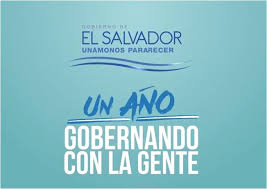 